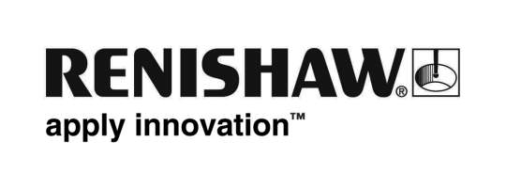 全新絕對式光學尺加入 RKL 光學尺產品系列全球領先的工程技術公司 Renishaw 推出全新 RKLA 基材固定式光學尺, 為RKL 線性光學尺系列加入新產品。RKLA 光學尺底層基材的熱反應正是這產品的設計亮點。這光學尺與 Renishaw RESOLUTE™ 絕對式光學尺系列相容。RKLA 基材固定式光學尺是一款寬度 6 mm 的精細、小型截面積不鏽鋼絕對式光學尺，厚度僅 0.1 mm（含背膠為 0.15 mm）。這款光學尺具有 30 µm 刻距絕對式編碼的刻度，提供 ±5 µm/m 精度，長度最長可達 21 公尺。全新 RKLA 光學尺極具彈性，可用於線性和部分弧線應用。其具有抗溶劑能力并獲認證的不鏽鋼光學尺的設計、具耐用、易於盤繞收納等特性，而且可裁切至適當長度，使用上相當便利。RKLA 光學尺利用自黏背膠帶安裝於軸向基材上，而光學尺兩端則運用黏膠固定端點貼片牢牢固定，免除鑽洞的麻煩。Renishaw 提供一種簡單的安裝工具，可快速輕鬆安裝光學尺。RKL 光學尺RKL 光學尺系列擴大了 Renishaw 光學尺的用途範圍，客戶可依照其應用方式的熱反應，選擇合適的光學尺。其精細外型能夠安裝於空間有限的應用環境中。在部分弧線應用中，RKL 光學尺可以方便地切割至所需長度，並安裝在簡易圓柱形基材上，沒有複雜安裝特性或低容錯對齊表面。若想針對線性和部分弧線量測應用瞭解有關本公司 RKL 光學尺的詳細資訊，請聯絡當地 Renishaw 業務代表。Renishaw 光學尺獲得 CE 認證，且在經過 ISO 9001:2015 認證的嚴格品管製程原廠製造，在世界各地亦擁有廣大的銷售和支援網路，能迅速回應客戶需求。如需瞭解 RKLA 光學尺的詳細資訊，請瀏覽 www.renishaw.com.tw/rkl- 完 -